Каким
10 октября 2016 г.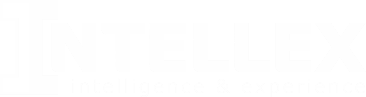 Генеральный директор компании «ИНТЭЛЛЕКС» вручил памятные призы 16 агентам ЦФТО ОАО «РЖД» на торжественном мероприятии в честь финала шестого сетевого конкурса «Лучший агент ЦФТО – 2016», прошедшем 7 октября.Церемонию награждения в Центральном Доме Культуры Железнодорожников открыл председатель жюри Сергей Колесников, первый заместитель генерального директора ЦФТО. Он отметил важность роли агента в системе транспортного обслуживания.«Мы очень рады, что нам удаётся облегчить работу агентов при помощи системы ЭТРАН, помочь им успеть больше» — сказал Михаил Корнаухов в своей поздравительной речи. Все участники финала получили памятные сладкие корзины от компании.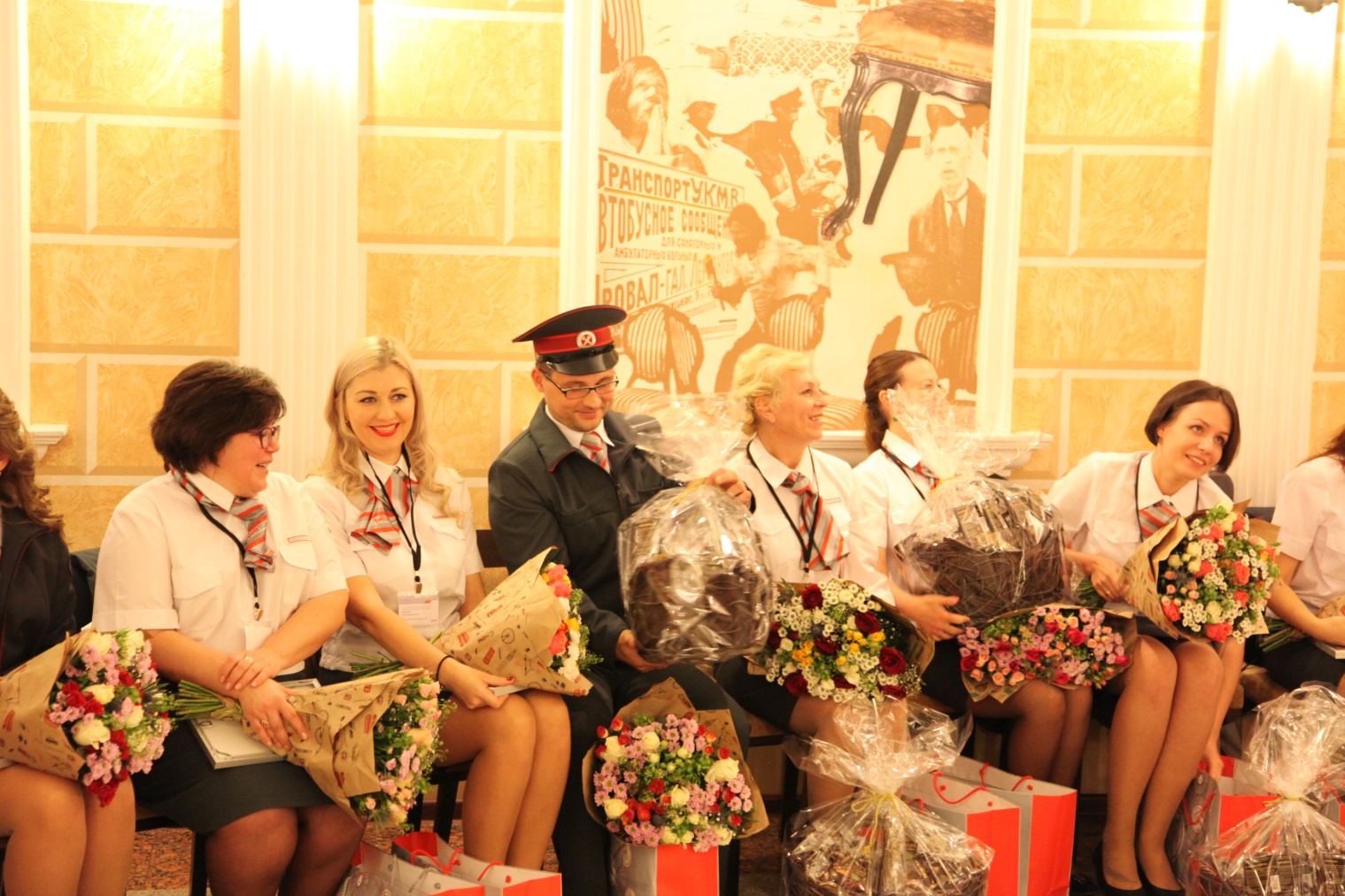 Победительница конкурса — Антонина Жирова, агент Валуйского ЛАФТО Юго-Восточной железной дороги, получила от компании «ИНТЭЛЛЕКС» специальный приз, подарочный сертификат.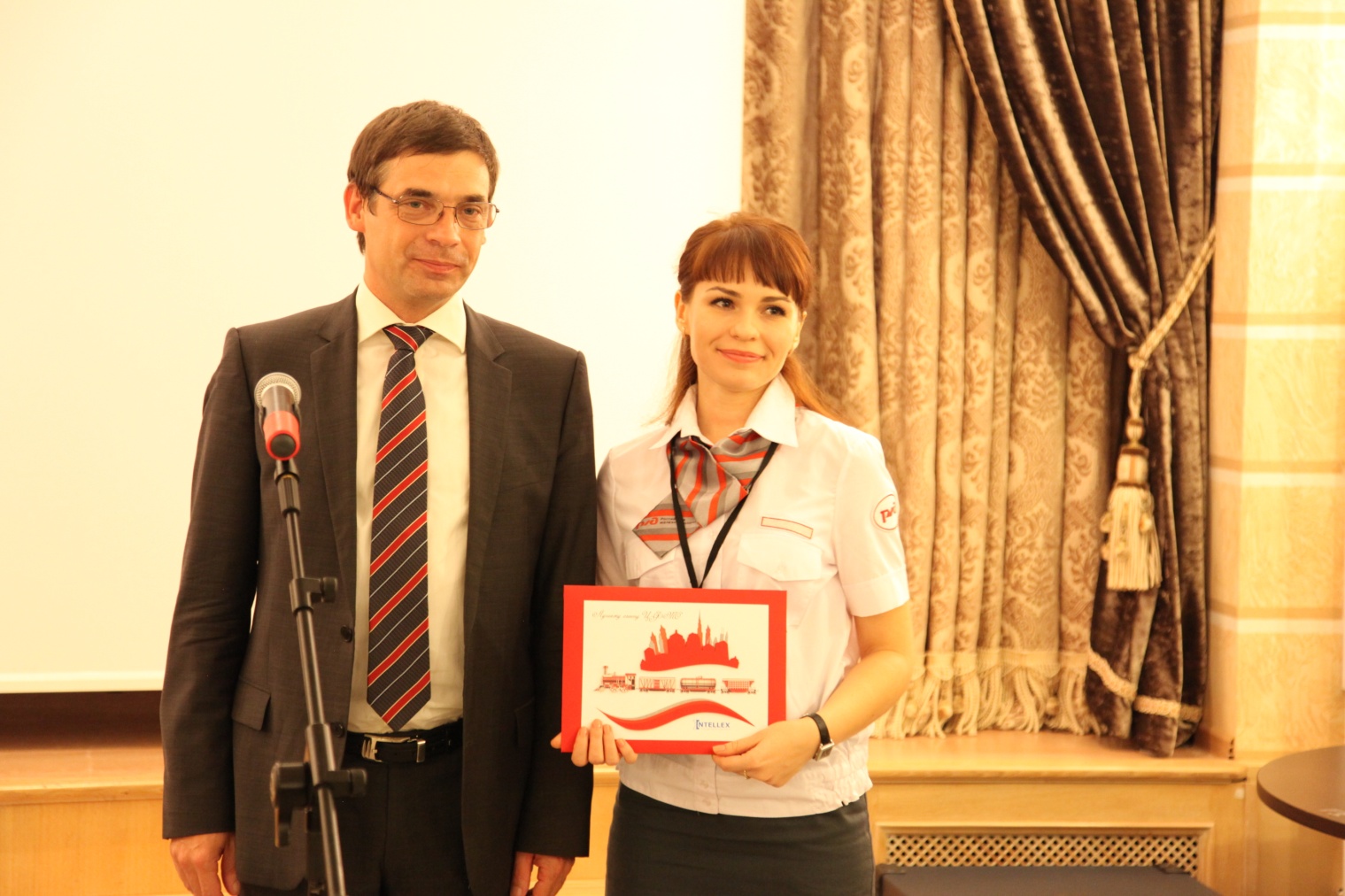 Пятнадцать девушек и один молодой человек поборолись за лидерство в сетевом конкурсе «Лучший агент ЦФТО – 2016». Четыре часа участники конкурса состязались  в Главном вычислительном центре ОАО «РЖД». В этом году от творческой части конкурса отказались, проверялись только профессиональные знания и навыки участников. Ещё одним новшеством этого года стали тесты по соблюдению корпоративной этики на рабочем месте, а в практической части — задание найти ошибки в оформлении первичных документов на перевозку грузов.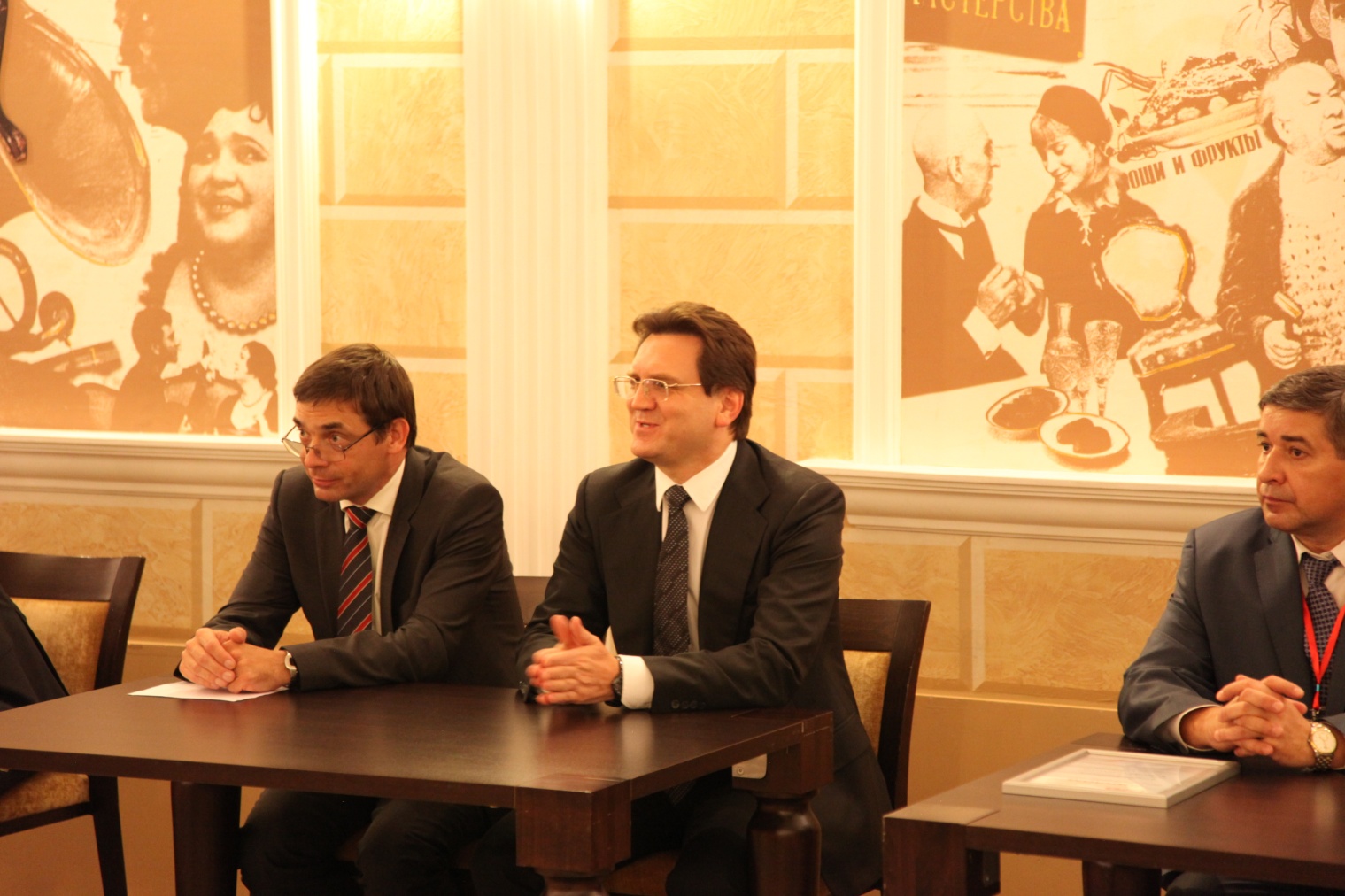 Представители компании «ИНТЭЛЛЕКС» — постоянные участники жюри. Первое награждение товарных кассиров состоялось в 2007 году по инициативе ОАО «РЖД» и компании «ИНТЭЛЛЕКС». Тогда конкурс носил название «Лучший пользователь системы ЭТРАН».Компания «ИНТЭЛЛЕКС» (www.intellex.ru) — лидер на рынке разработки ИТ-систем для железнодорожной отрасли, разработчик автоматизированной системы ЭТРАН, в которой оформляются 100% грузовых железнодорожных перевозок в России. Компания «ИНТЭЛЛЕКС» несколько раз удостоилась премии «Партнёр открытого акционерного общества «Российские железные дороги»» как лучший поставщик ИТ-решений. В 2012 году «ИНТЭЛЛЕКС» стал лауреатом премии «Компания года» в секции «Программное обеспечение» за вклад в реальный сектор экономики.Система ЭТРАН (Электронная ТРАнспортная Накладная) — автоматизированная система централизованной подготовки и оформления перевозочных документов, которая эксплуатируется в промышленном режиме «7х24» и охватывает 100% железнодорожных грузоперевозок на территории Российской Федерации. В месяц через ЭТРАН проходит:1.7 млн рейсов грузовых вагонов и контейнеров105 млн тонн перевезенных грузов125 млрд. рублей за услуги ОАО «РЖД»2 млн документов различного типаК ЭТРАН подключено:43 500 пользователей3 000 подразделений ОАО «РЖД»8 700 внешних организаций-клиентовКонтакты со СМИ:Кира Сергеевна Макарова Главный специалист Отдел PR и маркетингаООО «ИНТЭЛЛЕКС»Тел.: +7 (499) 929-83-71, доб. 212Моб.: +7 (917) 58-00-195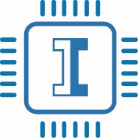 